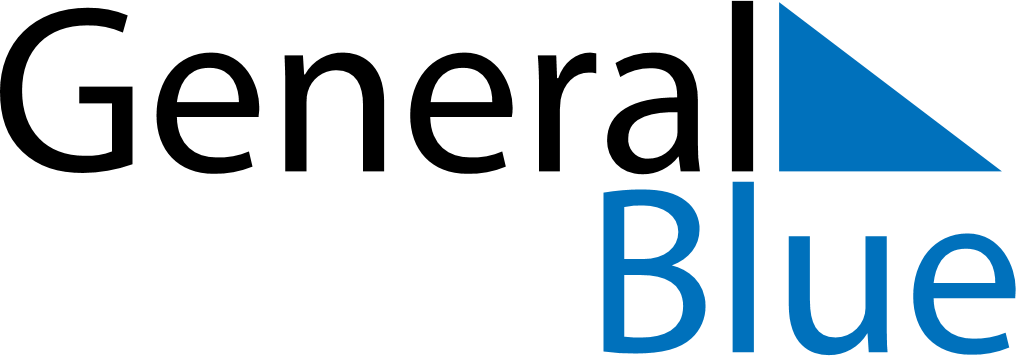 October 2024October 2024October 2024October 2024IcelandIcelandIcelandSundayMondayTuesdayWednesdayThursdayFridayFridaySaturday12344567891011111213141516171818192021222324252526First Day of Winter2728293031